Krajská správa a Údržba Krajská správa a údržba silnic Vysočiny, příspěvková organizaceSilnic Vysočiny	Jihlava	586 01příspěvková organizaceČíslo objednávky: 73910056Ze dne: 19.05.2021Odběratel:ROKA Transport s.r.o.ÚSTRAŠÍN 68393 01 PELHŘIMOV 1IČO: 05662851	DIČ: CZ05662851Dodací adresa:	Korespondenční adresa: PelhřimovMyslotínská 1887Pelhřimov393 01Smluvní podmínky objednávkySmluvní strany prohlašují, že skutečnosti uvedené v této objednávce nepovažují za obchodní tajemství a udělují svolení k jejich zpřístupnění ve smyslu zák. č. 106/1999 Sb. a zveřejnění bez stanoveni jakýchkoliv dalších podmínek.Je-li hodnota plněni vyšší jak 50.000,- Kč bez DPH, bere odběratel na vědomí, že objednávka bude zveřejněna v informačním registru veřejné správy v souladu se zák. č. 340/2015 Sb. o registru smluv. Současné se smluvní strany dohodly, že tuto zákonnou povinnost splní dodavatel. Objednatel výslovně souhlasí se zveřejněním celého jejího textu, včetně podpisu osoby jednající jako statutární orgán.Smluvní vztah se řídi zák. č. 89/2012 Sb. občanský zákoník.Objednatel se zavazuje, že v případě prodlení se zaplacením faktury zaplatí dodavateli smluvní pokutu ve výši 0,02% z celkové ceny dodávky bez DPH za každý započatý den prodlení.Dodávka bude realizována ve věcném plnění, lhůtě, ceně, při dodržení předpisů BOZP a dalších podmínek uvedených v objednávce.Nebude-li z textu faktury zřejmý předmět a rozsah dodávky, bude k faktuře doložen rozpis uskutečněné dodávky (např. formou dodacího listu), u provedených prací či služeb bude práce předána předávacím protokolem objednateli.Dodavatel stanovuje splatnost faktur do 30 dnů od dne doručení, pokud bude obsahovat veškeré náležitosti.Úhrada za plnění z této smlouvy bude realizována bezhotovostním převodem na účet dodavatele, který je správcem daně (finančním úřadem) zveřejněn způsobem umožňujícím dálkový přístup ve smyslu ustanovení § 98 zák. č. 235/2004 Sb. o DPH, v platném znění.Pokud se po dobu účinnosti této smlouvy dodavatel stane nespolehlivým plátcem ve smyslu ustanoveni § 106a zákona o DPH, smluvní strany se dohodly, že objednatel uhradí DPH za zdanitelné plnění přímo příslušnému správci daně. Objednatelem takto provedená úhrada je považována za uhrazení příslušné části smluvní ceny rovnající se výši DPH fakturované dodavatelem.Ustanovení bodů 8) a 9) nebudou použita v případě, že dodavatel není plátcem DPH nebo v případech, kdy se uplatní přenesená daňová povinnost dle § 92a a násl. zákona o DPH.Neodstraní-li dodavatel vady v přiměřené době, určené objednatelem dle charakteru vady v rámci oznámení dodavateli, je objednatel oprávněn vady odstranit na náklady dodavatele.Smluvní pokuta za prodlení s odstraňováním vad činí částku rovnající se 0,02% z celkové ceny plnění, za každý den prodlení s odstraňováním vad.Záruční doba na věcné plnění se sjednává na: 0 měsíců.Smluvní strany se dohodly, že mohou v souladu s § 2894 a násl. občanského zákoníku uplatnit i svá práva na náhradu škody v prokázané výši, která jim v souvislostí s porušením smluvní povinnosti druhou smluvní stranou vznikla; k povinnostem, k nimž se vztahuji popsané smluvní pokuty, pak i vedle nároku na smluvní pokutu. V případě, že kterékoliv ze stran této smlouvy vznikne povinnost nahradit druhé straně škodu, je povinna nahradit škodu skutečnou i ušlý zisk.Krajská správa a údržba silnic Vysočiny, příspěvková organizace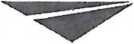 Kosovská	16Jihlava	586 01CZ00090450Číslo objednávky: 73910056Ze dne: 19 05.2021Odběratel:ROKA Transport s.r.o.ÚSTRAŠÍN 68393 01 PELHŘIMOV 1IČO: 05662851	DIČ: CZ05662851Dodací adresa:Korespondenční adresa: PelhřimovMyslotínská 1887 Pelhřimov 393 01Akceptace odběratele(hůlkovým písmem identifikace statutární osoby včetně razítka firmy a vlastnoručního podpisu)Schváleno:Dalum: 2.6.2021ROKA 1Ústrašín 68 IČ: 0566285/ www. rdíjS.r.o. ylhřimovJ5662851^rt.cz ®Objednáváme mytí vozovek v Lukavci dle telefonické dohody.ROKA transport s.r.o. Ústrašín 68	80 000,00	1,00 sad 80 000,00	21,00 16 800,00	96 800,00IČ:05662851 DIČ:CZ05662851Věcná správnostPříkazceSprávce rozpočtuOrientační cena objednávky s Dph' 96 800,00Vystavil:		Tisk: 21.05.2021rInformace o politice EMS, BOZP a souvislosti se zavedením integrovaného systému řízeni dle ISO 9001, ISO 14001 a specifikace OHSAS 18001 jsou k dispozici na www.ksusv.cz. V prostorách naší oraganizace se řiďte pokyny našeho zástupce. Vyhodnoceni významných environmentálních aspektů je následující • Likvidace a odstraňování starých živičných povrchů. • Pokládka nových živičných povrchů. • Chemické odstraňování sněhu z povrchu silnic. • Inertní posyp silnic.* Manipulace s nebezpečným odpadem Nejvyšší míry rizika BOZP v naši organizaci jsou • Dopravní nehoda nebo havárie ve veřejném dopravním provozu • Činnosti spojené s obsluhou motorové pily v souvislosti s nepříznivými klimatickými podmínkami V případě provádění stavební činnosti budete písemně seznámeni s riziky prostřednictvím stavbyvedoucího.Druh dokladu739Číslo dokladu73910056Rok2021Dodací lhůtaZpůsob dopravyMísto určeníVyřizujeDruh dokladu739Číslo dokladu73910056Rok2021Dodací lhůtaZpůsob dopravyMísto určeníVyřizujePopisCena MJPočetMJZákladSazbaDphCena celkem